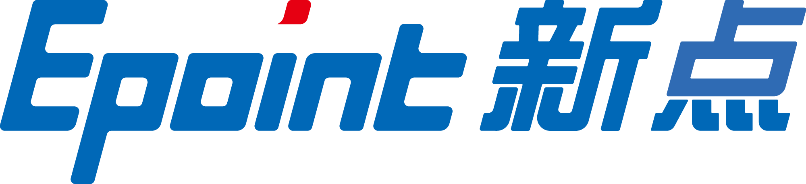 鄂尔多斯公共资源交易平台网上投诉工作手册版 本 历 史目录系统前期准备驱动安装说明驱动下载1、登录鄂尔多斯市公共资源交易中心网站，点击“主体登录”，进入登录页面；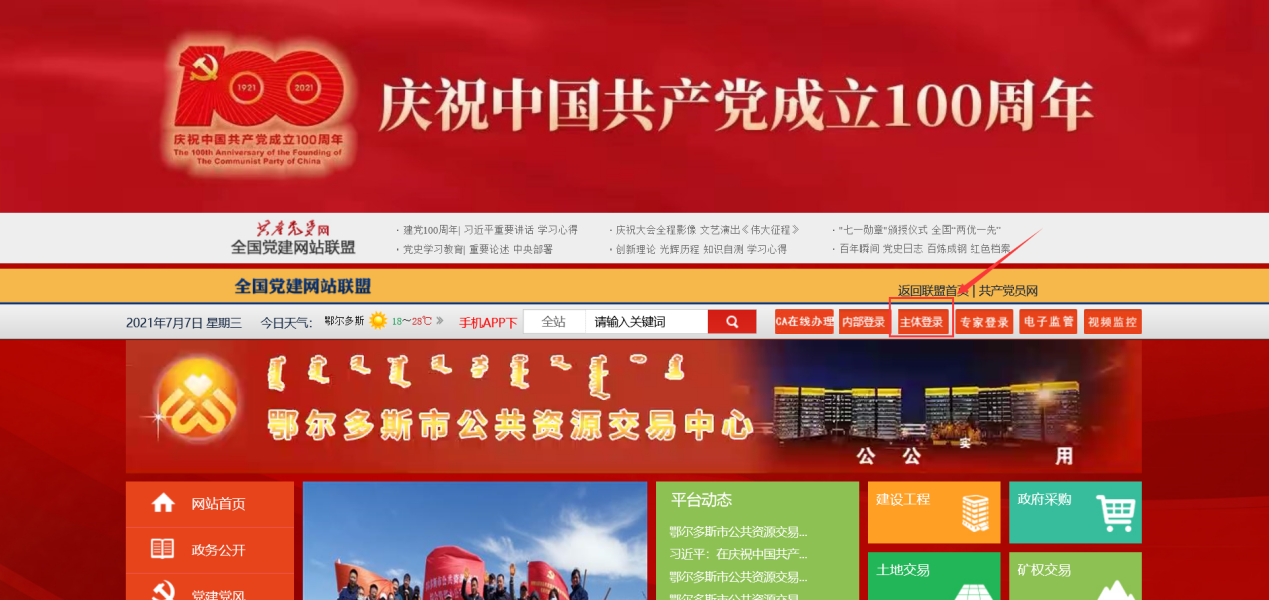 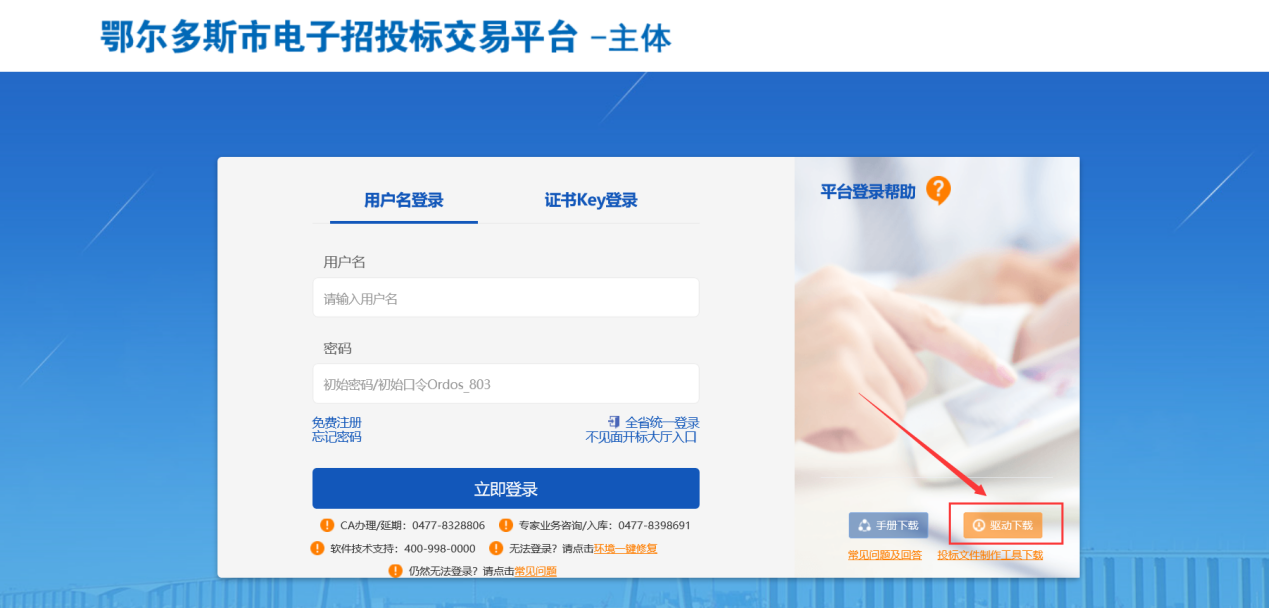 点击“驱动下载”下载驱动。安装驱动程序1、双击安装程序，进入安装页面。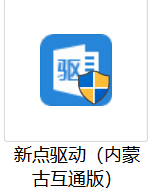 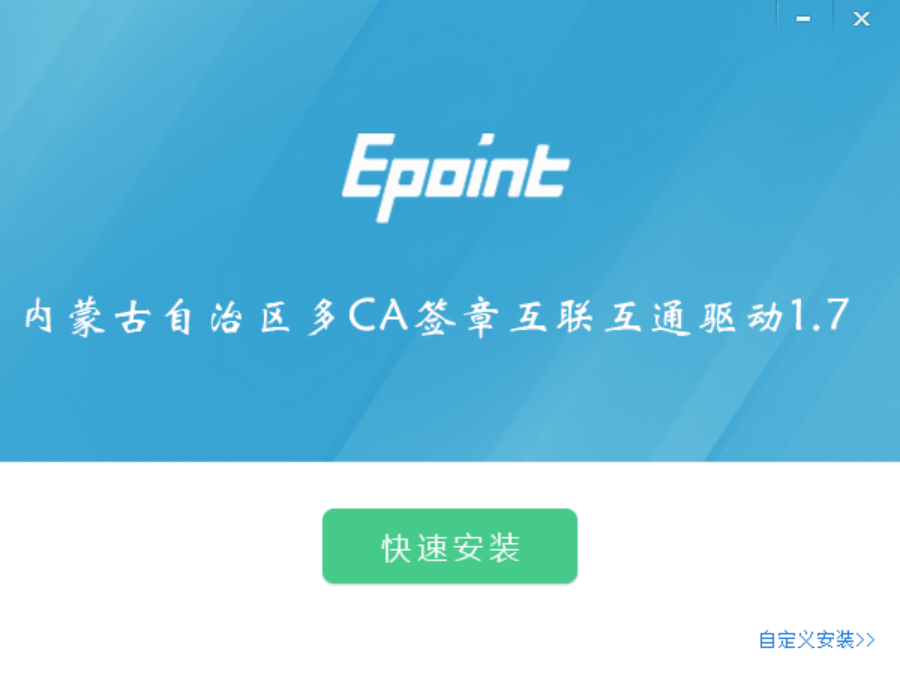 注：在安装驱动之前，请确保所有浏览器均已关闭。2、选中协议，点击“自定义安装”，打开安装目录位置。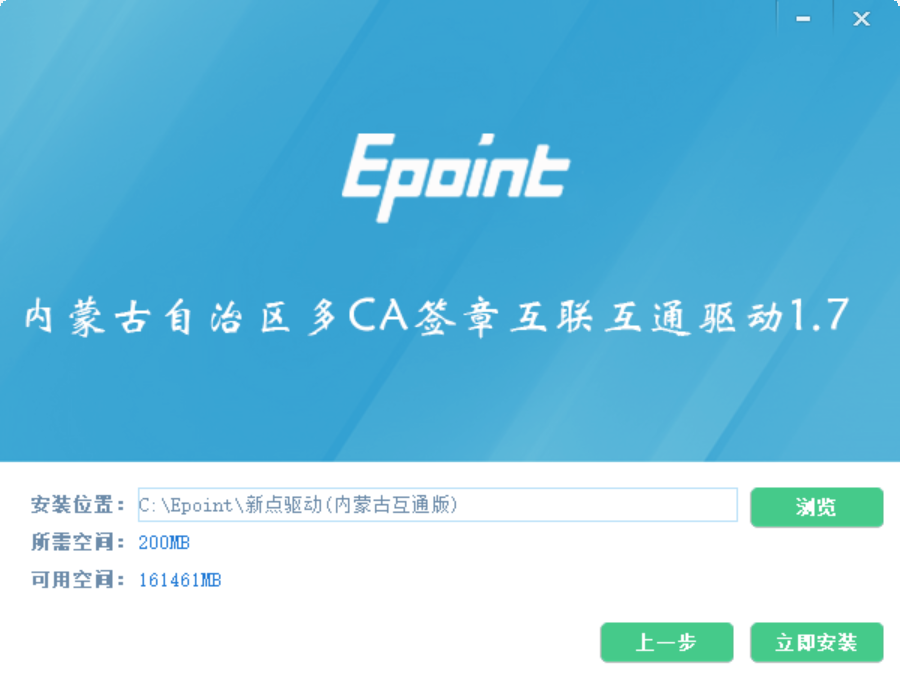 如果不点击“自定义安装”，点击“快速安装”按钮，则直接开始安装驱动，安装位置默认。3、选择需要安装的目录，点击“立即安装”按钮，开始安装驱动。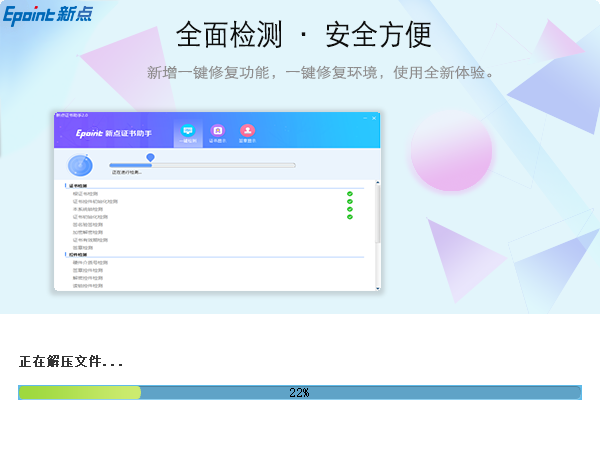 4、驱动安装完成后，打开完成界面。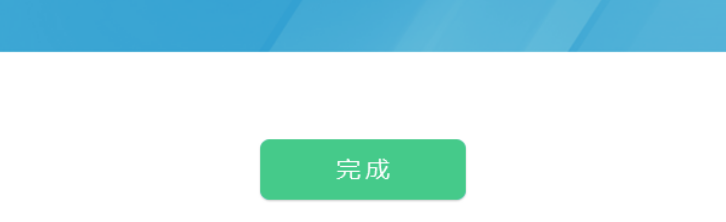 5、点击“完成”按钮，驱动安装成功，桌面显示图标。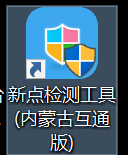 检测工具启动检测工具用户可以点击桌面上的新点检测工具图标来启动检测工具。系统检测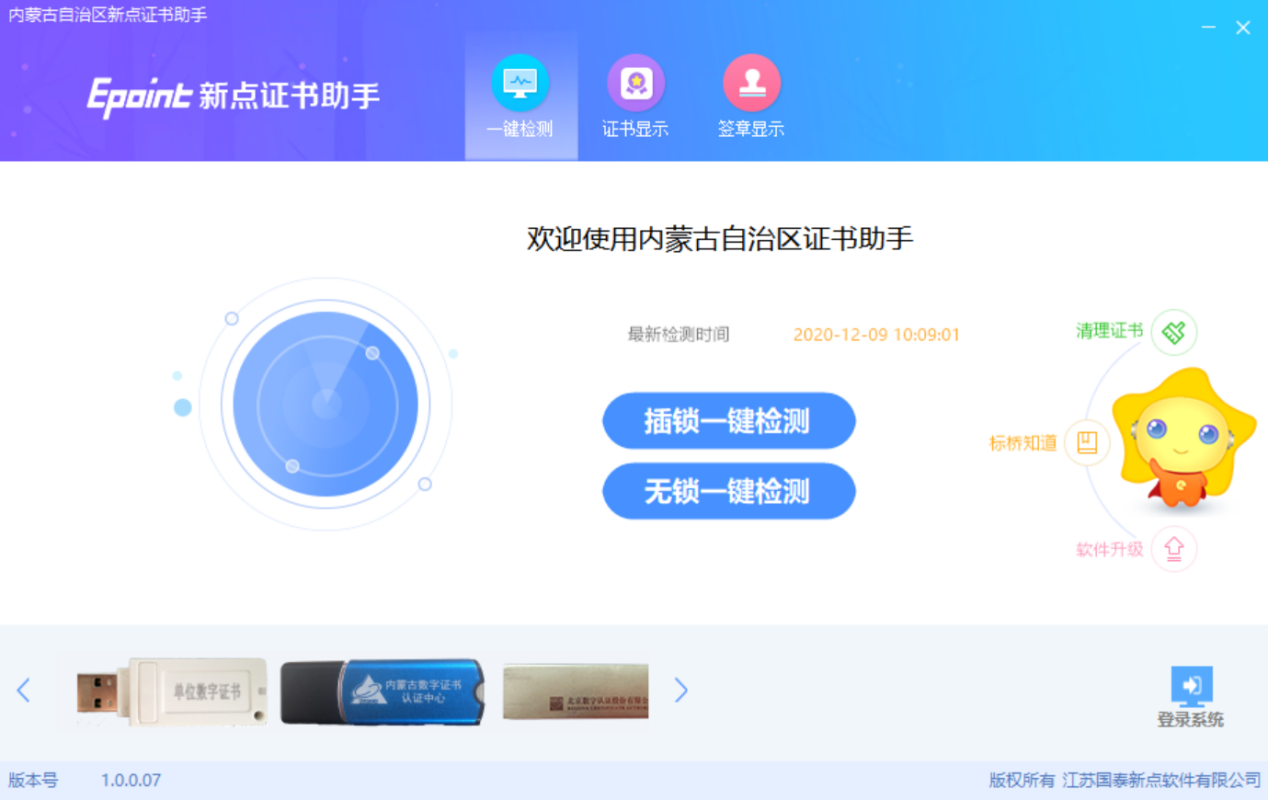 该页面主要是进行可信任站点的设置。如果没有设置成功，请点击设置按钮即可。1.2.3、控件检测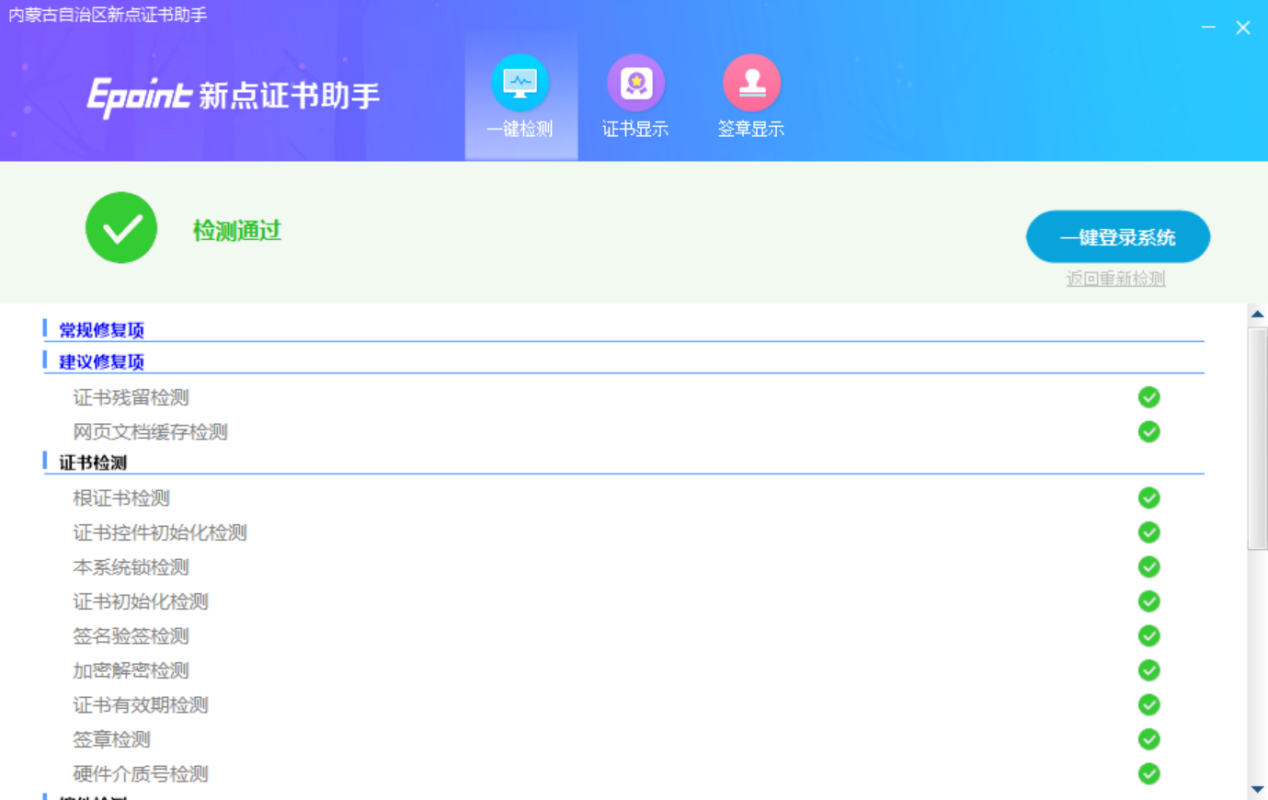 如果以上都是打勾，系统所需要控件都安装完毕了。其中证书Key驱动，需要把您的证书Key插好以后才可以检测出来。证书检测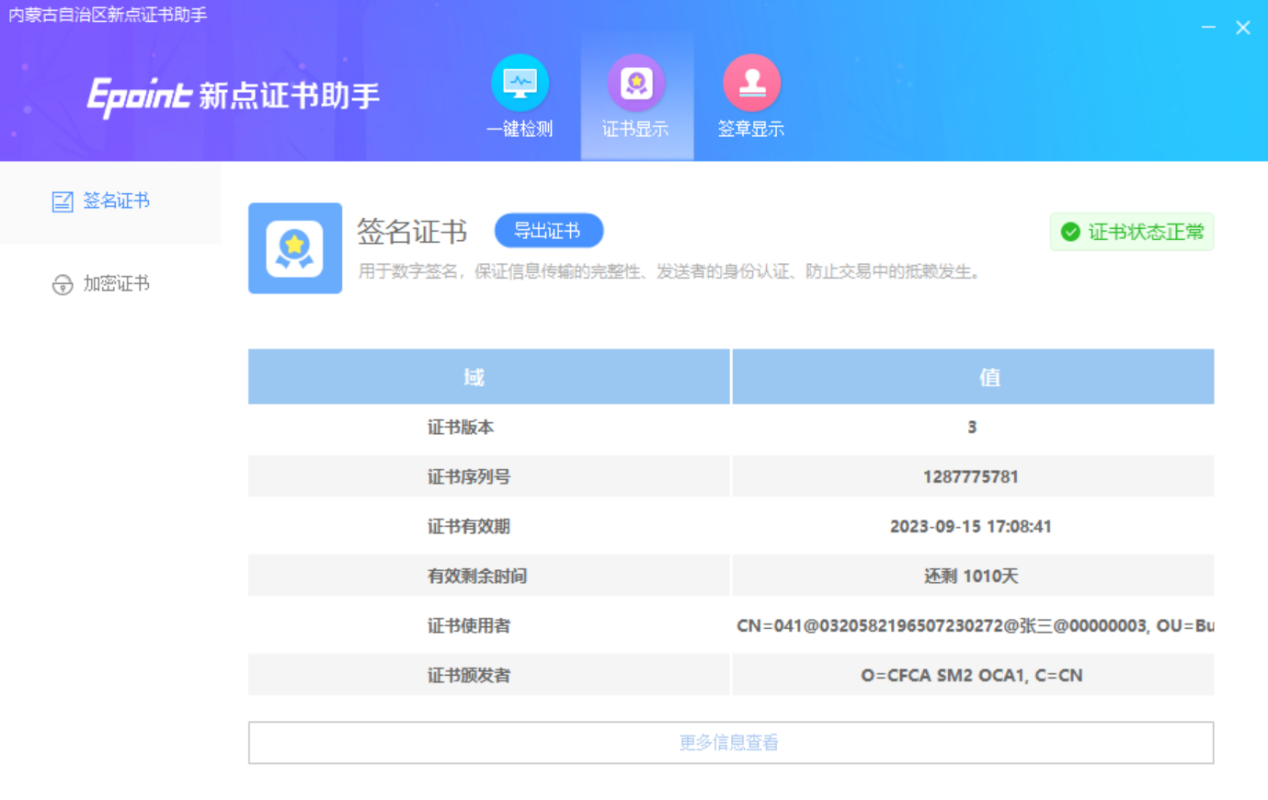 用户可以点击“立即检测”按钮，选择证书，点击“确定”按钮，输入口令，可以检测该证书Key是否可以正常使用。如果“证书检测结果”中显示证书状态正常，则表示您的证书Key是可以正常使用的，如下图：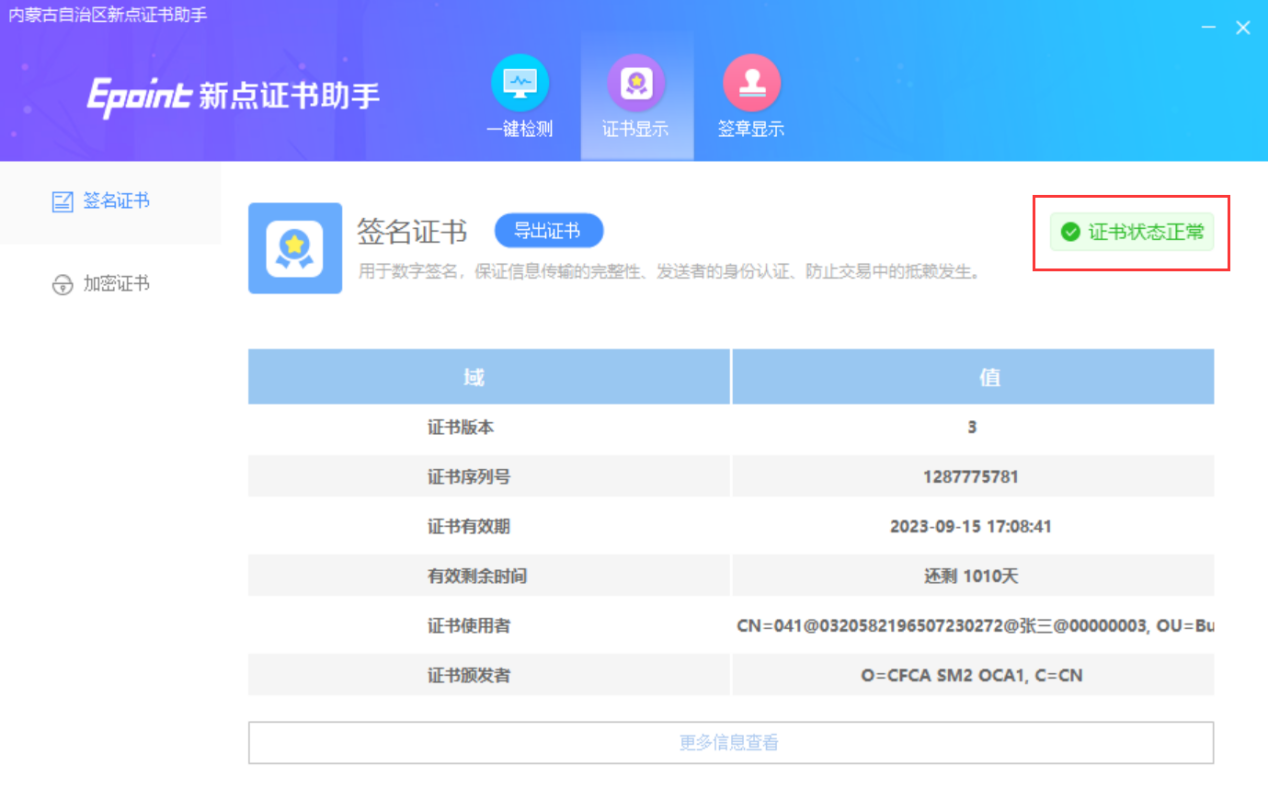 签章检测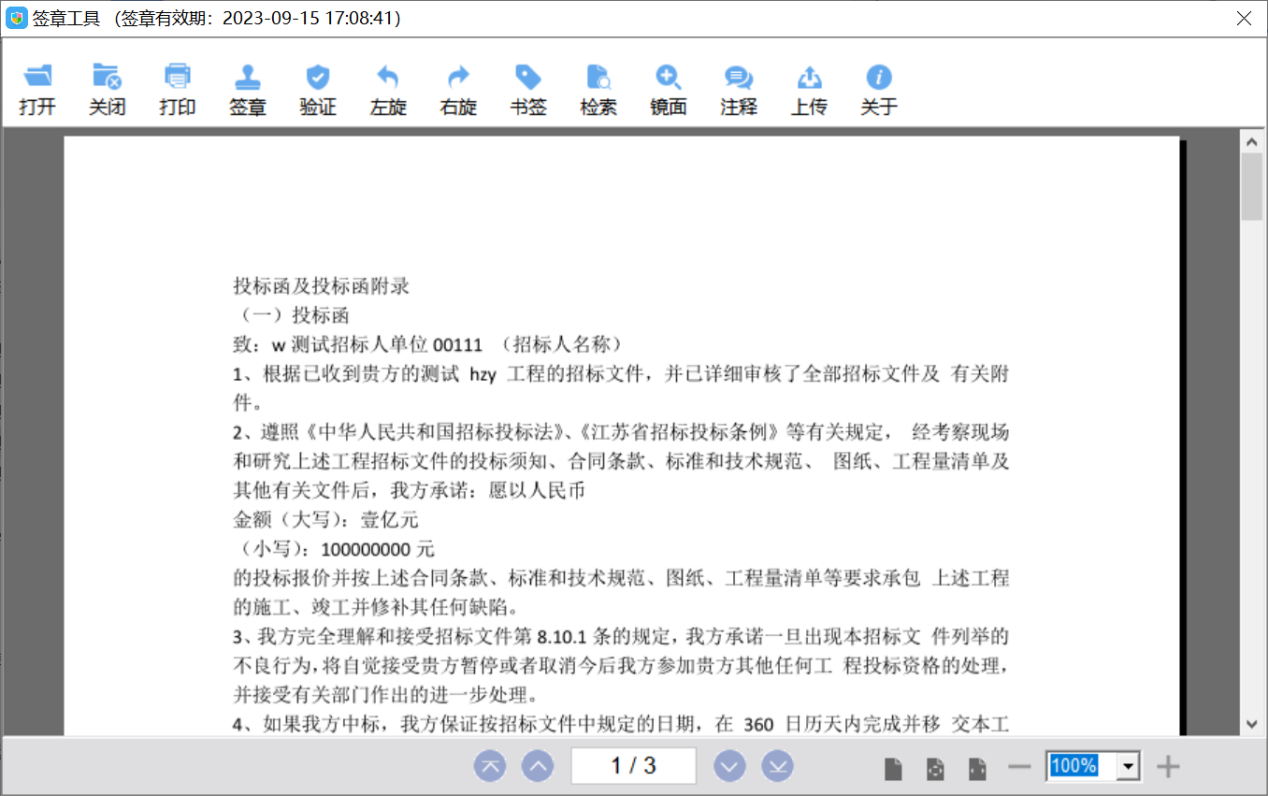 此页面是用于测试证书Key是否可以正常签章，请点击，在出现的窗口中，选择签章的名称和签章的模式，并输入您的证书Key的密码，点击确定按钮。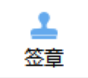 如果能成功加盖印章，并且有勾显示，则证明您的证书Key没有问题。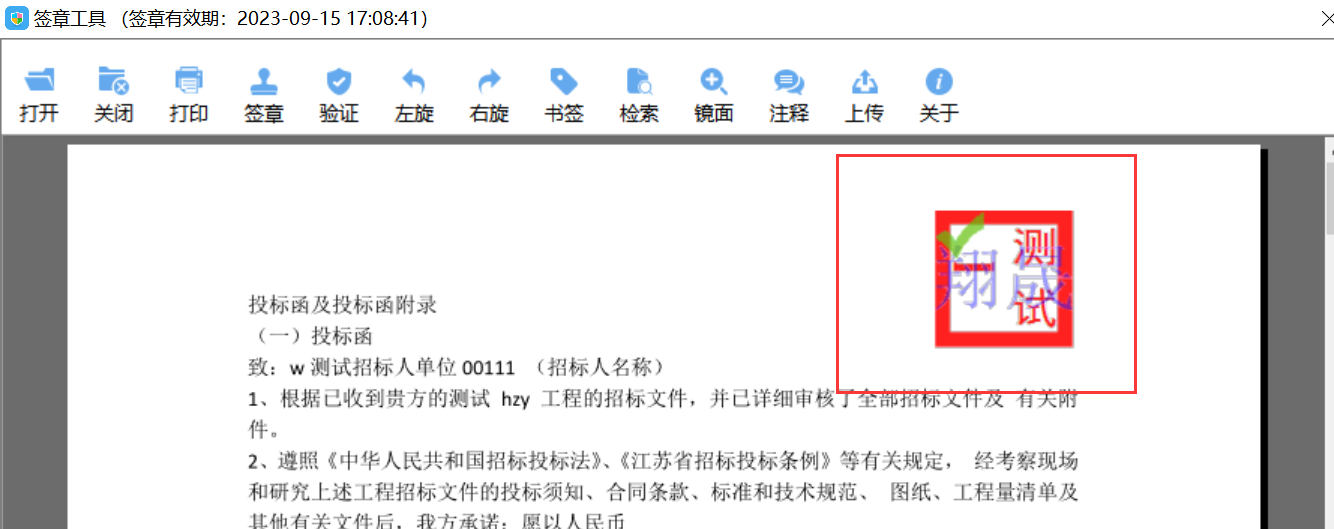 如果出现其他的提示，请及时和该项目CA联系。浏览器配置Internet选项为了让系统插件能够正常工作，请按照以下步骤进行浏览器的配置。1、打开浏览器，在“工具”菜单→“Internet选项”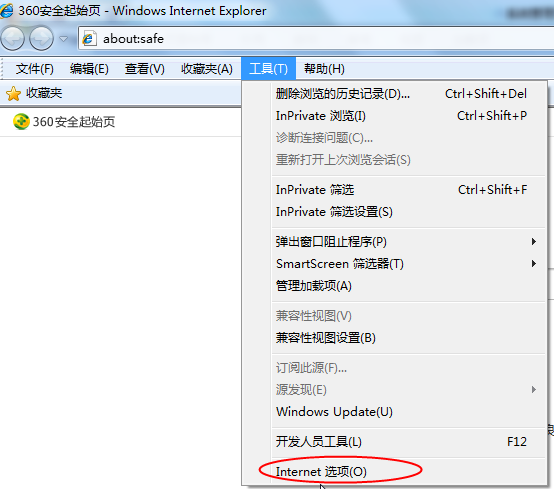 2、弹出对话框之后，请选择“安全”选项卡，具体的界面如下图：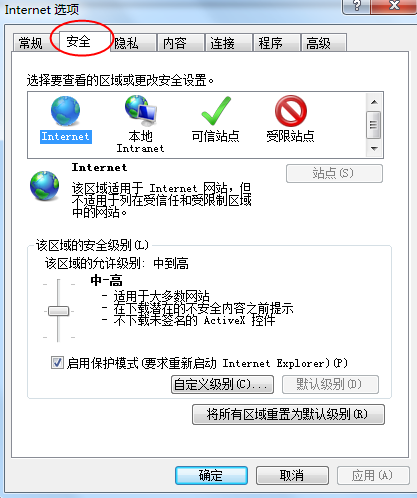 3、点击绿色的“受信任的站点”的图片，会看到如下图所示的界面：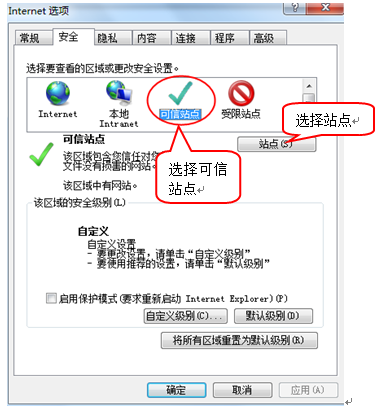 4、点击“站点” 按钮，出现如下对话框：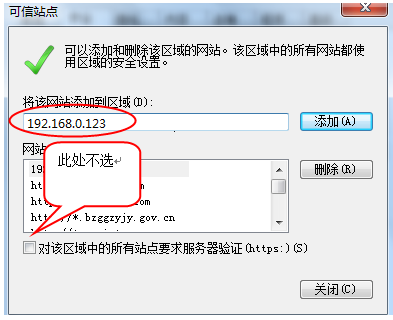 输入系统服务器的IP地址，格式例如：192.168.0.123，然后点击“添加”按钮完成添加，再按“关闭”按钮退出。5、设置自定义安全级别，开放Activex的访问权限：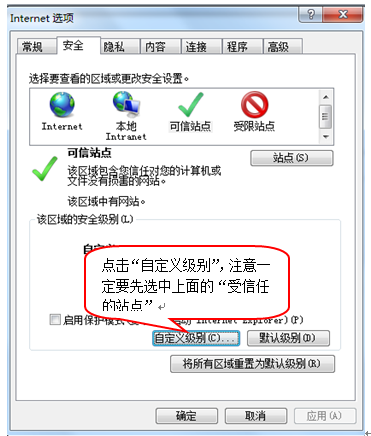 会出现一个窗口，把其中的Activex控件和插件的设置全部改为启用。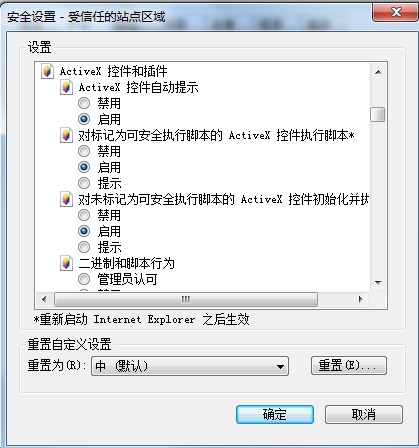 文件下载设置，开放文件下载的权限：设置为启用。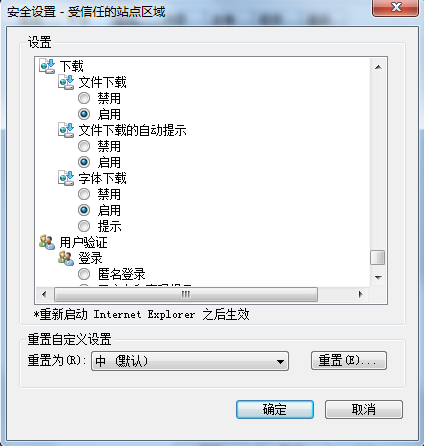 关闭拦截工具上述操作完成后，如果系统中某些功能仍不能使用，请将拦截工具关闭再试用。比如在windows工具栏中关闭弹出窗口阻止程序的操作：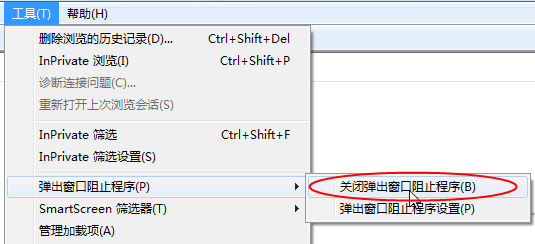 投诉投诉入口操作步骤：1、登录鄂尔多斯市公共资源交易中心网站，点击“投诉”图标。如下图：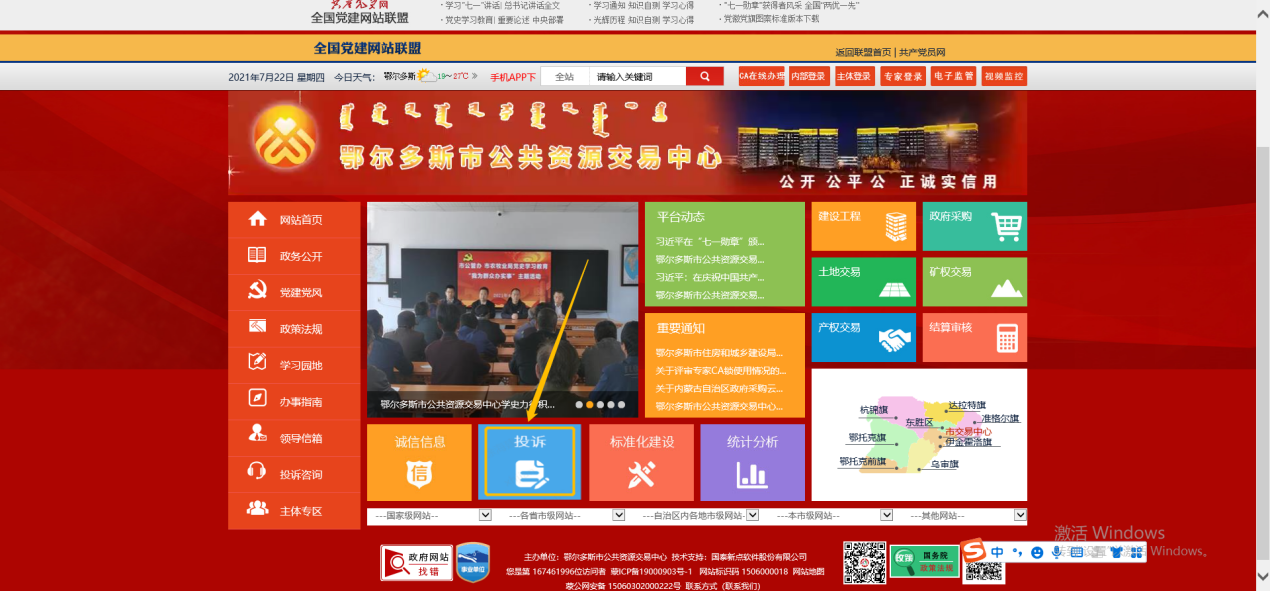 进入主体登录页面，完成登录进入系统。如下图：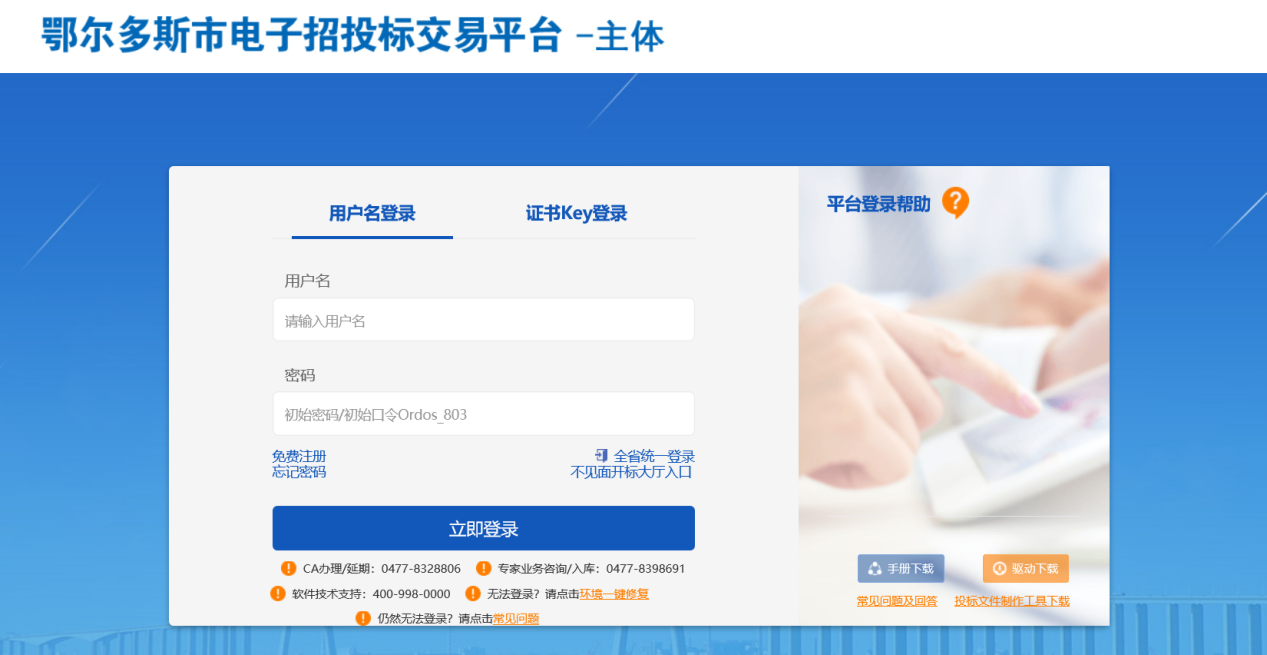 新增投诉基本功能：新增投诉信息操作步骤：1、点击“业务管理－投诉”菜单，进入项目列表页面。如下图：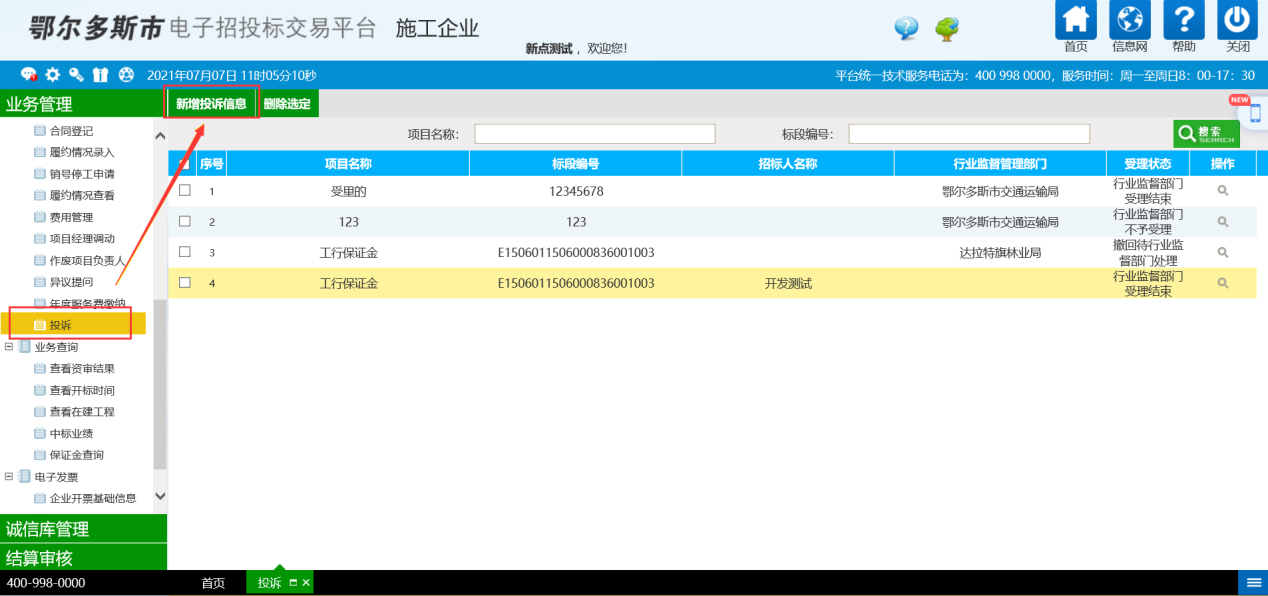 2、点击“新增投诉信息”按钮，进入新增投诉信息页面，填写01投诉相关信息（包括项目名称、标段编号、招标人全称、招标人联系方式、地址、选择需要提交的行业监管部门）、02投诉具体内容（包括投诉人及被投诉人名称、联系方式、地址、投诉事项基本事实、以及相关请求及主张），填写完成后点击左上角“下一步”。如下图：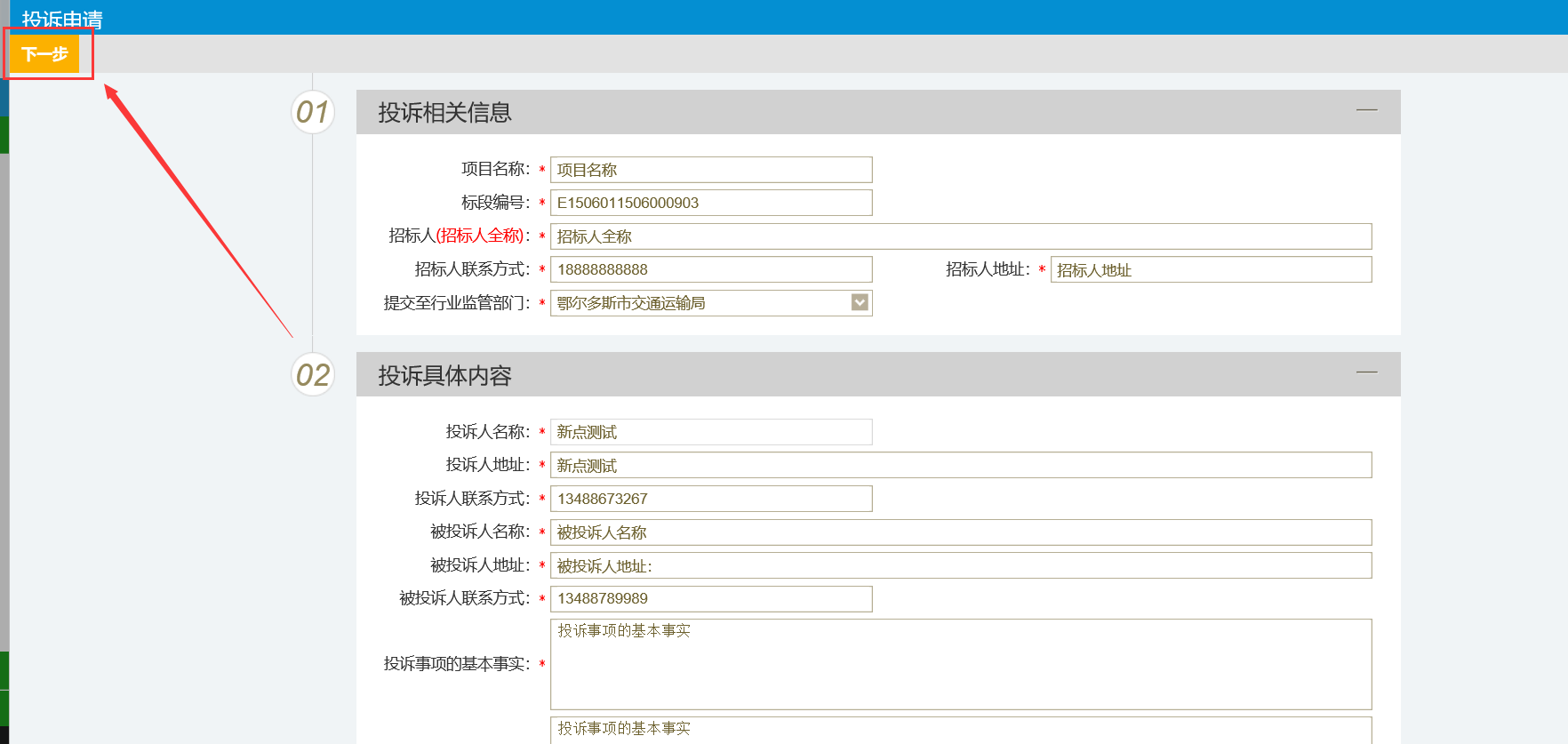 3、进入投诉信息查看页面，确认投诉相关信息后，在第三部分投诉书及相关附件中点击“电子件管理”，上传有效线索和相关证明材料，上传完成后，点击“点击生成”，生成投诉书，并完成签章，如下图：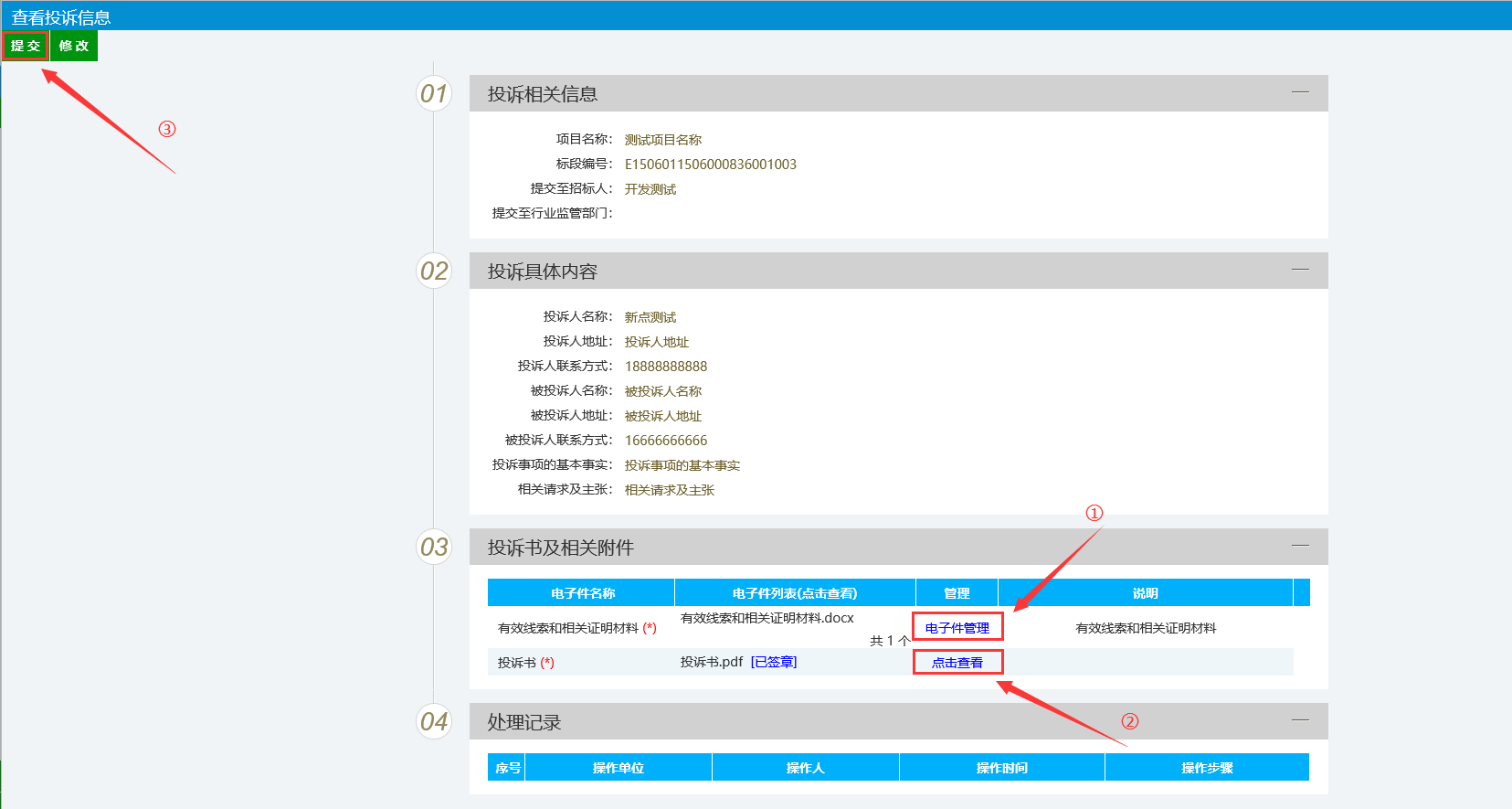 4、上传完成后，点击“提交”按钮，提交对应行业行政监督管理部门进行受理。5、返回投诉信息列表中，受理状态在“编辑中”状态下，选择对应投诉信息，点击“操作”按钮，可修改相关信息。如下图：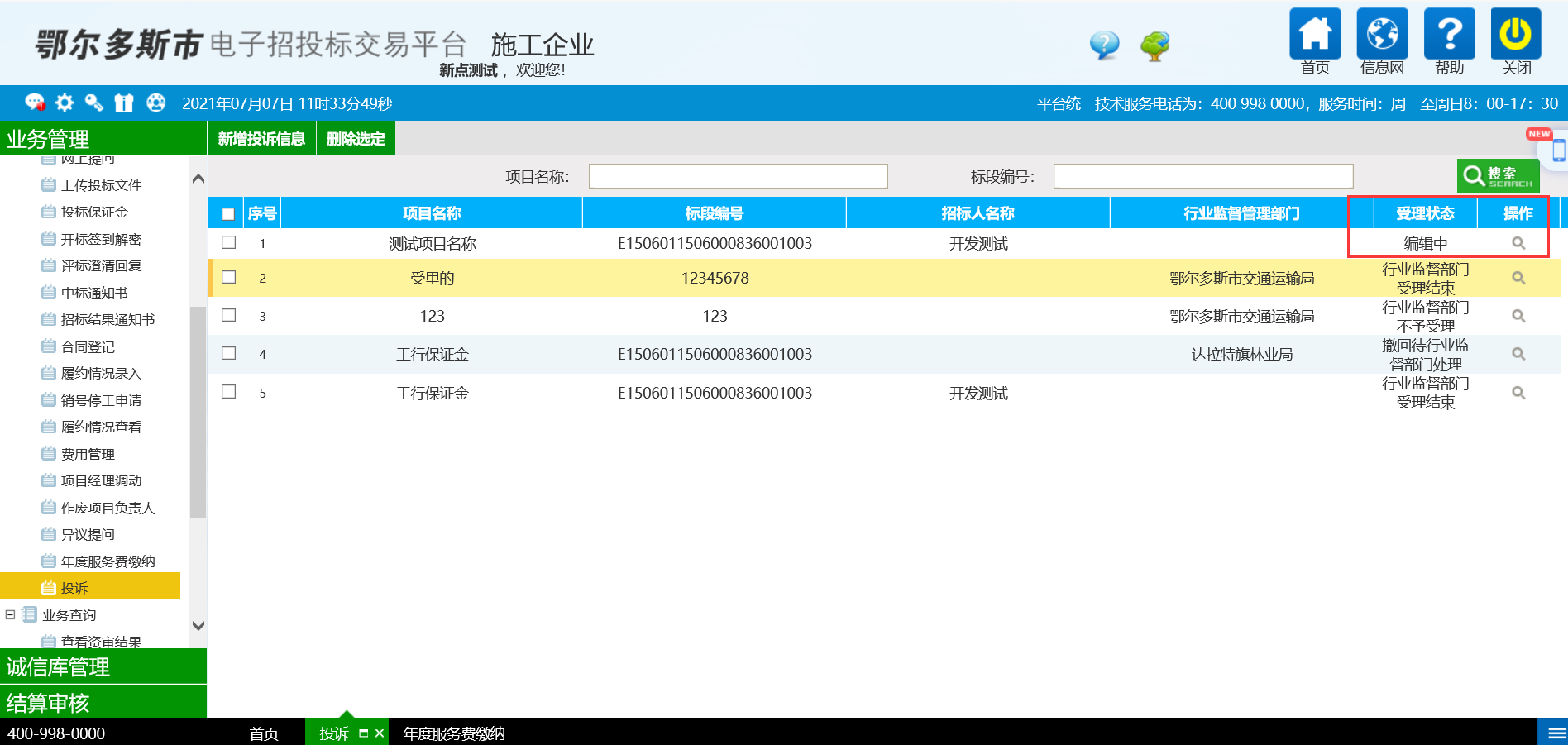 6、选择项目，点击“删除选定”按钮，可删除投诉信息。注：只有受理状态“编辑中”“不予受理”状态下的项目才允许删除。投诉撤回基本功能：撤回已提交的投诉。操作步骤：点击后方操作按钮，进入投诉信息查看页面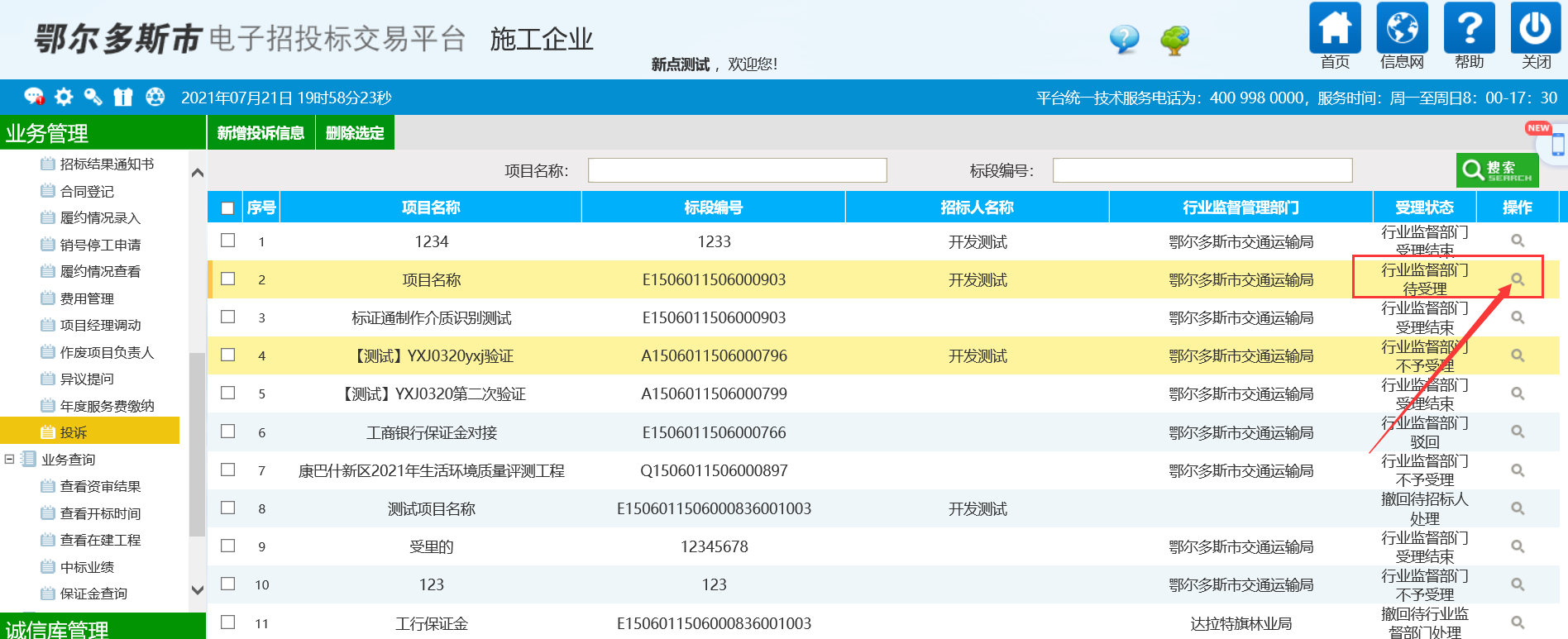 填写撤回理由，生成投诉撤回书并签章，完成后点击左上角“撤回”按钮，提交撤回申请，等待行政监督部门处理。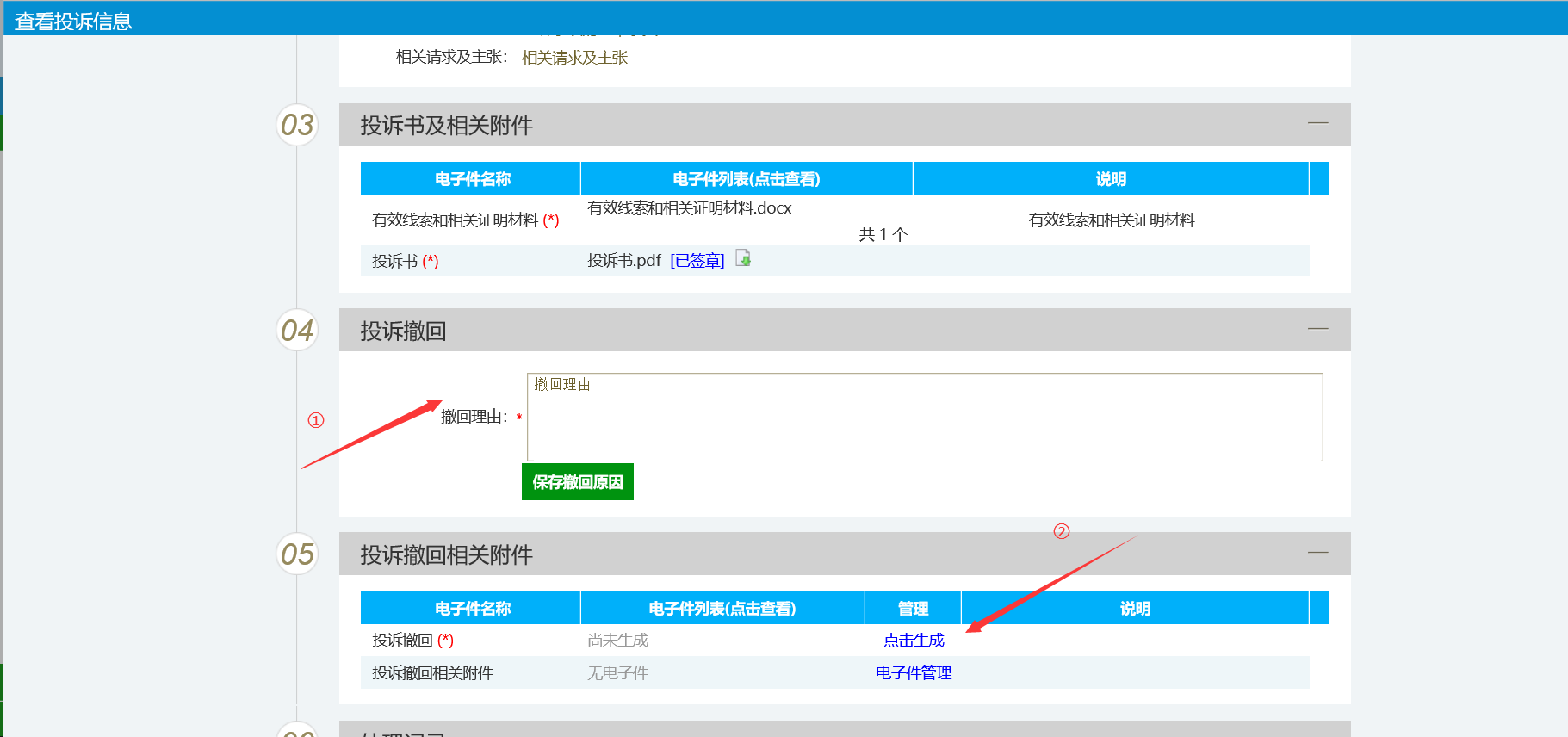 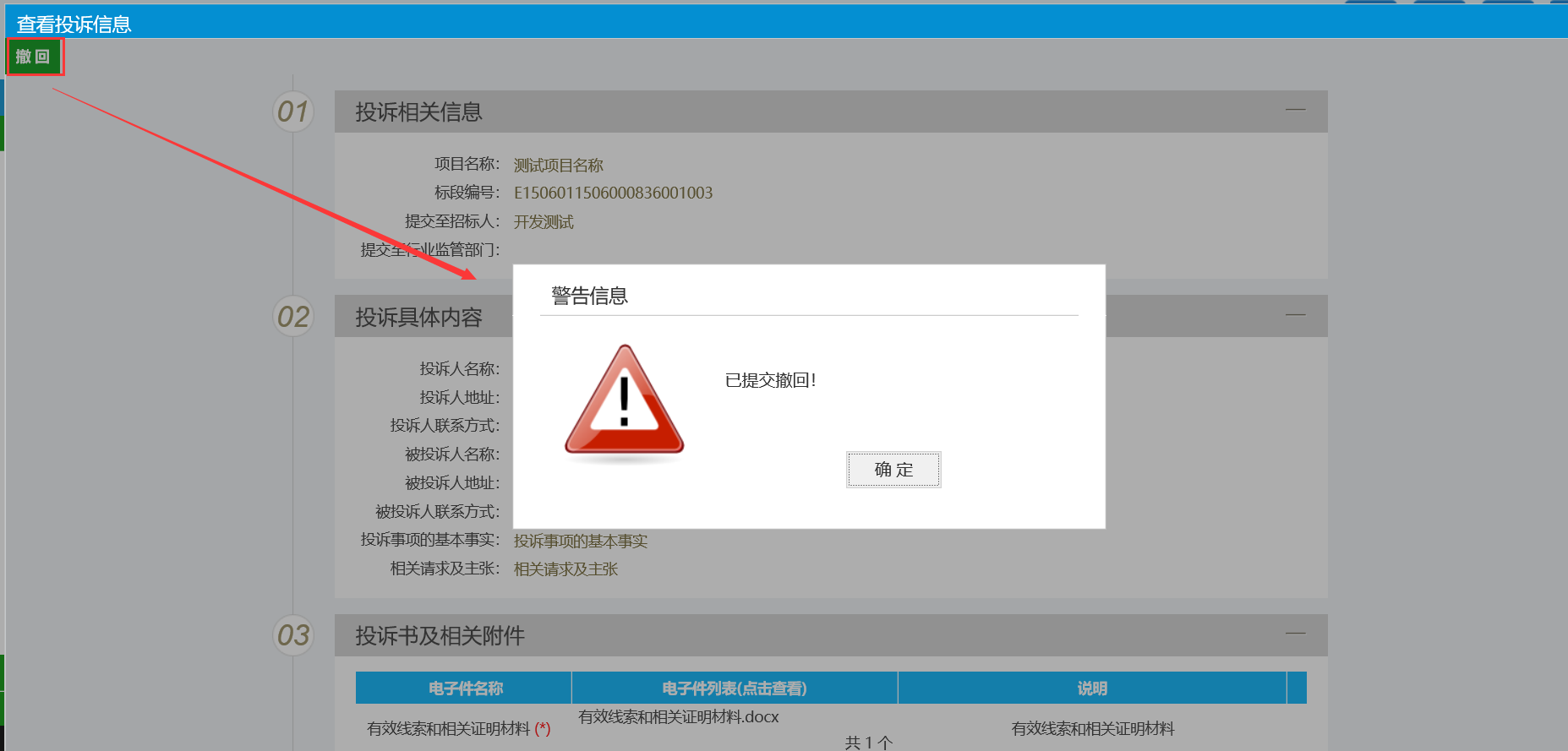 查看受理结果前置条件：已提交投诉信息，且行业监管部门受理完成基本功能：查看具体受理结果不予受理1、查看受理状态，如显示“行业监督部门不予受理” ，点击后方操作按钮，进入查看页面。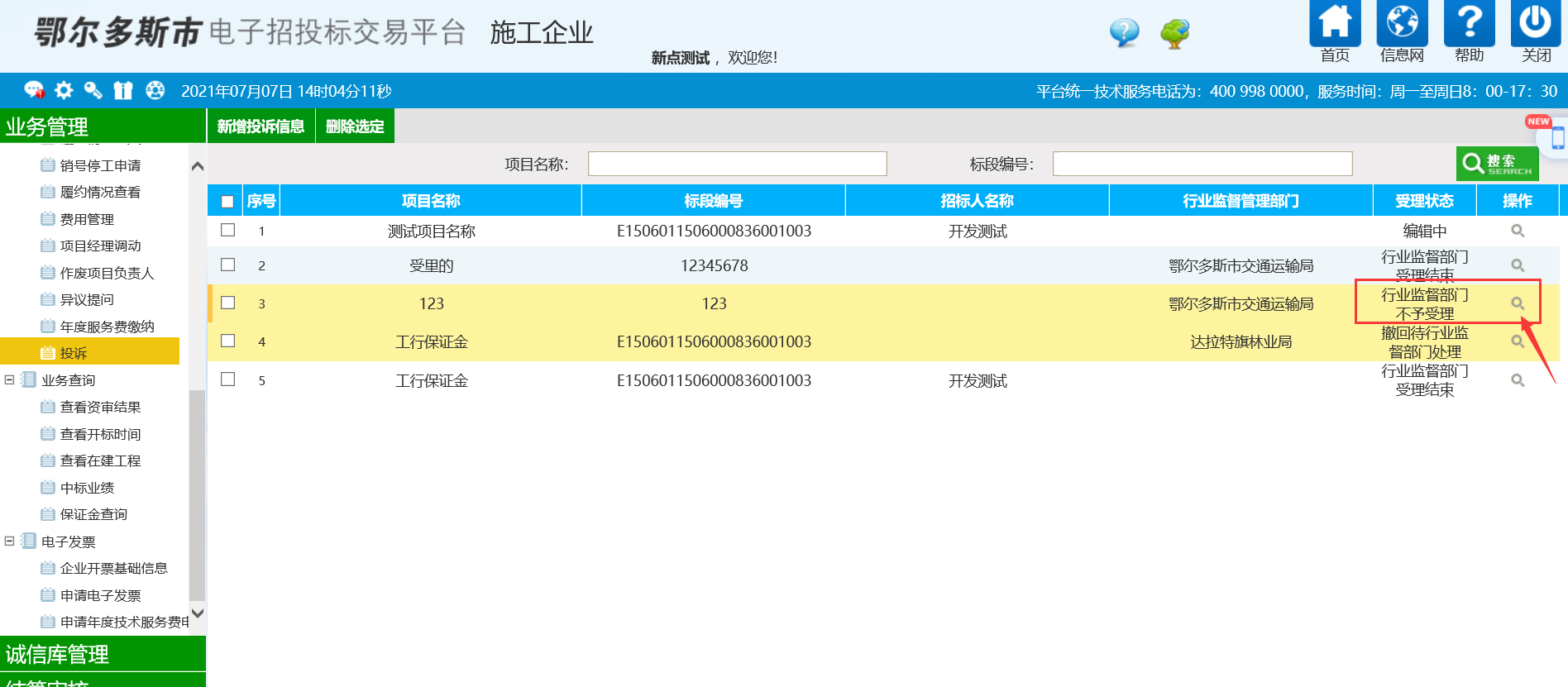 2、查看不予受理相关信息及不予受理相关附件。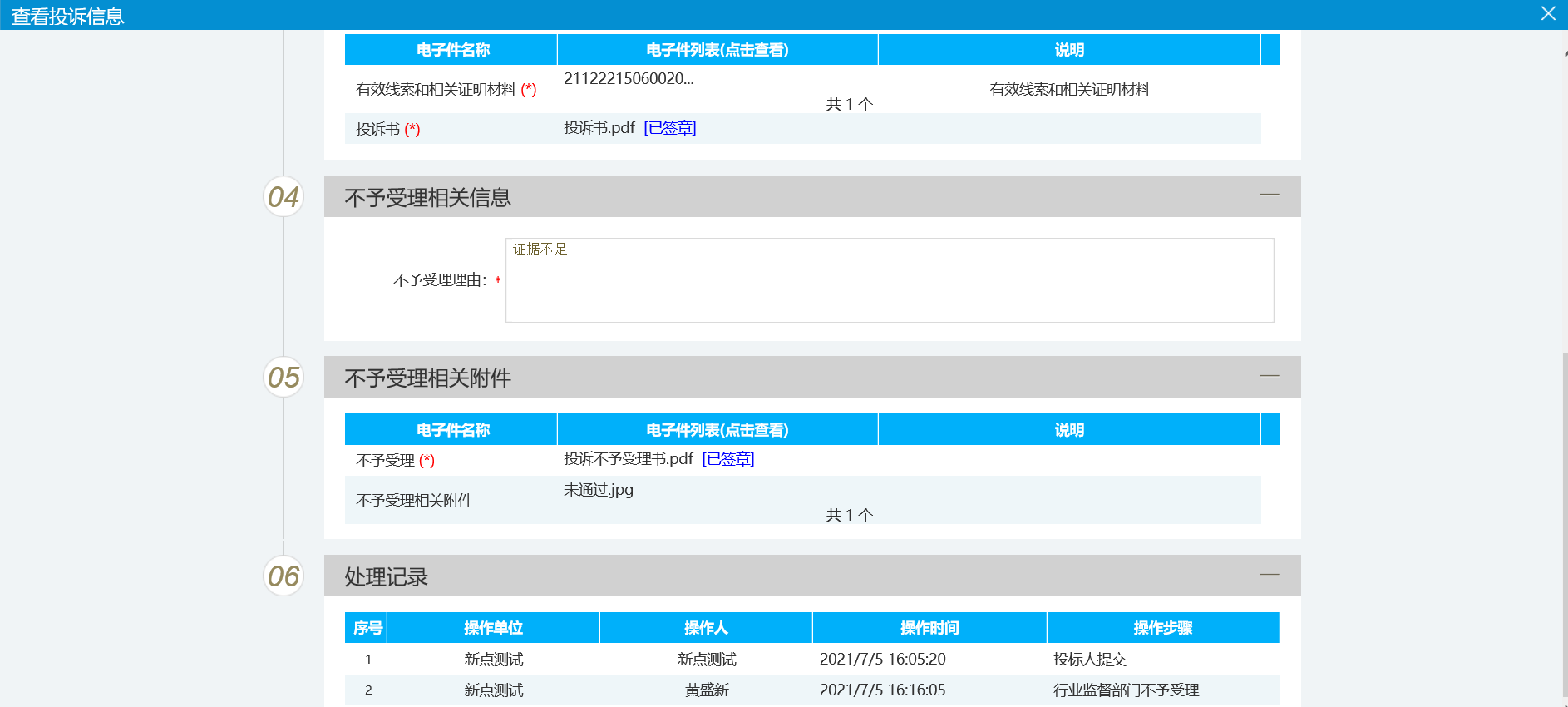 受理结束查看受理状态，如显示“行业监督部门受理结束” ，点击后方操作按钮，进入查看页面。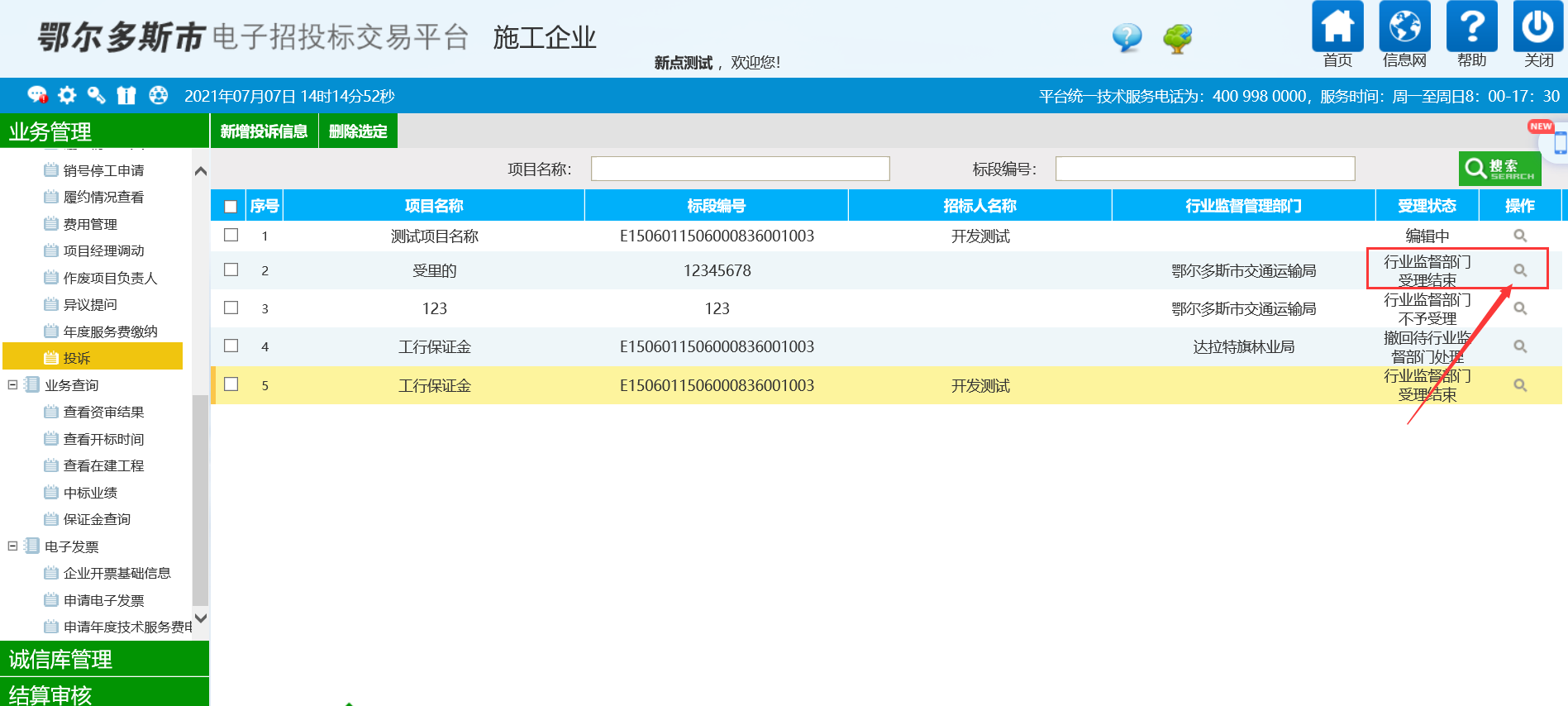 2、查看受理相关信息及投诉受理相关附件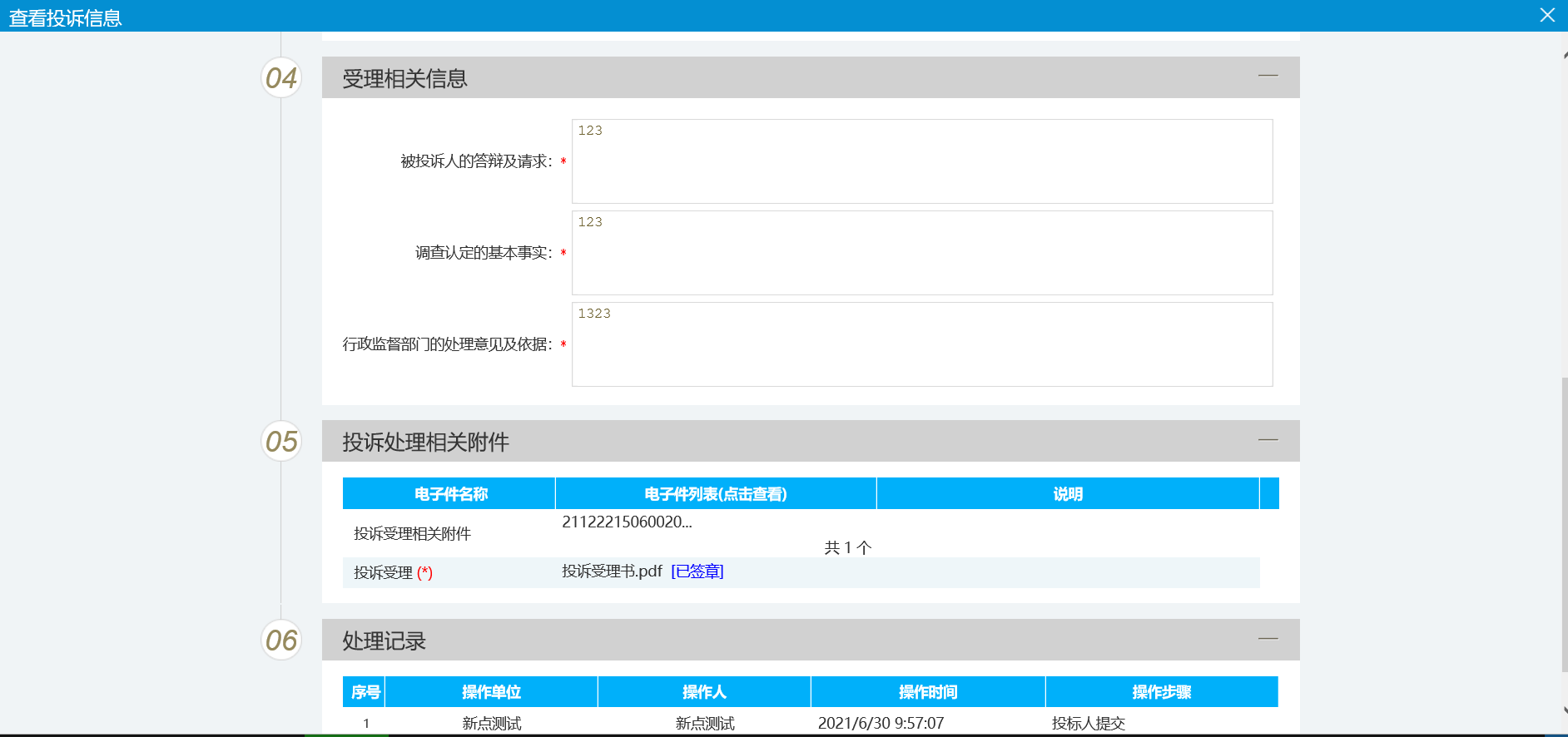 受理驳回查看受理状态，如显示“行业监督部门驳回” ，点击后方操作按钮，进入查看页面。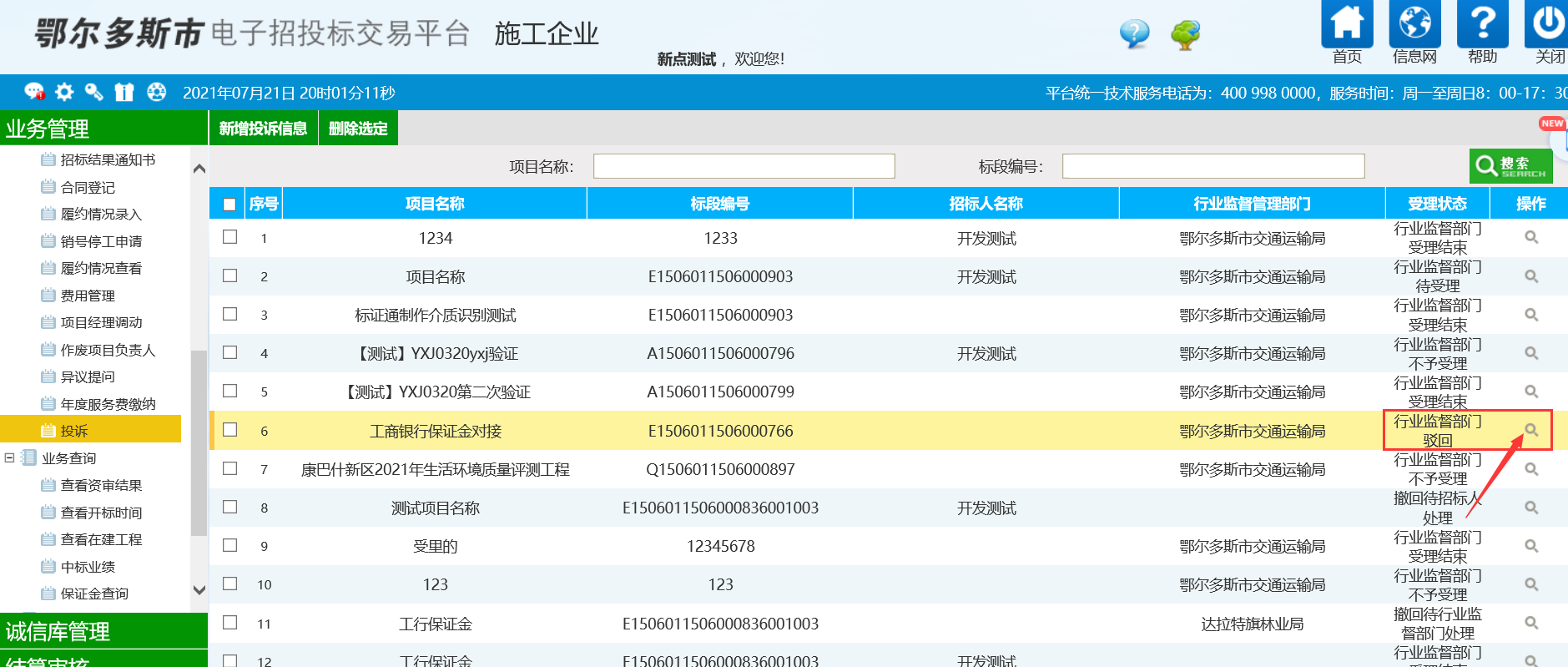 2、查看受理相关信息（包括被投诉人的答辩及请求、调查认定的基本事实、行政监督部门的处理意见及依据）及投诉受理相关附件。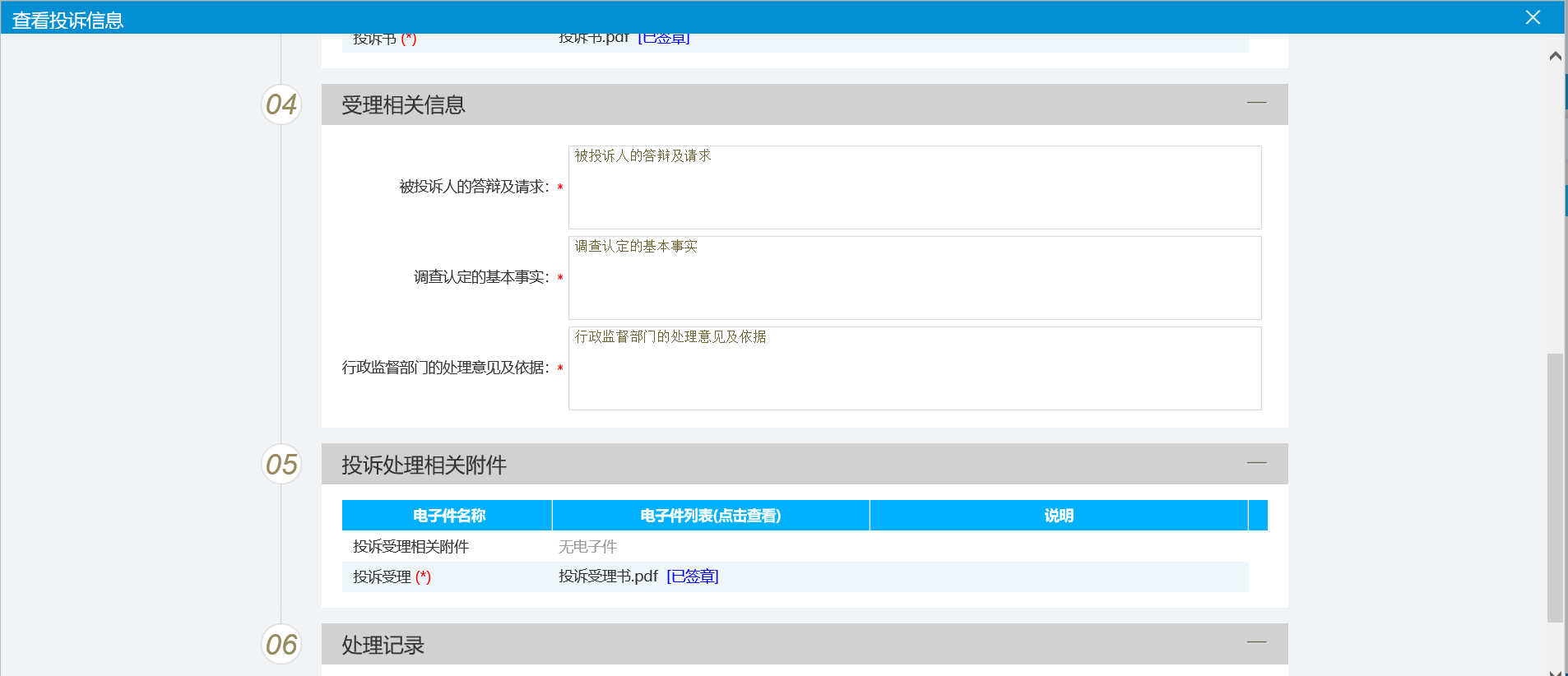 版本/状态作者参与者编写日期备注V1.02021.7.7全部章节